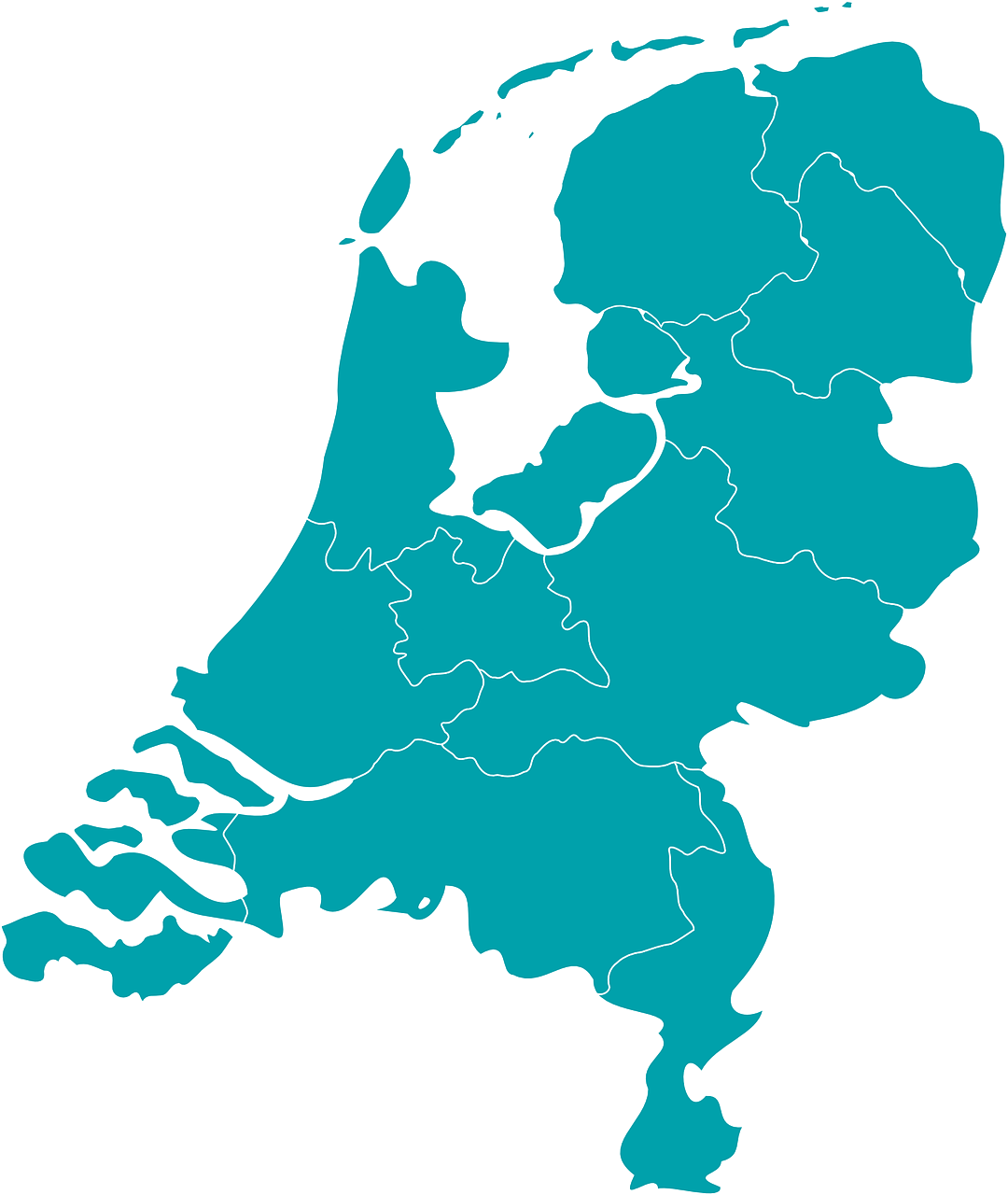 Supplemental digital content Figure 1: Geographical location of the participating hospitals, as well as total number of hospitals with a Pediatric Intensive Care Unit